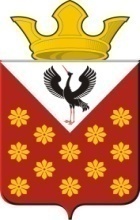 Российская ФедерацияСвердловская областьБайкаловский районПостановлениеглавы Краснополянского сельского поселенияот 31 января 2022 года №10Об утверждении Порядка расходования средств федерального бюджета, поступивших в бюджет Краснополянского сельского поселения в форме субвенций на осуществление государственного полномочия по первичному воинскому учету на территории Краснополянского сельского поселенияВ соответствии с Бюджетным кодексом Российской Федерации, Федеральным законом от 28.03.1998 №53-ФЗ «О воинской обязанности и военной службе», Постановлением Правительства Российской Федерации от 29.04.2006 №258 «О субвенциях на осуществление полномочий по первичному воинскому учету органами местного самоуправления поселений, муниципальных и городских округов», руководствуясь Уставом Краснополянского сельского поселения, постановляю:1. Утвердить Порядок расходования средств федерального бюджета, поступивших в бюджет Краснополянского сельского поселения в форме субвенций на осуществление государственного полномочия по первичному воинскому учету на территории Краснополянского сельского поселения (прилагается).2. Постановление главы Краснополянского сельского поселения №160 от 24.10.2013 «Об утверждении Порядка расходования средств за счет субвенций из федерального бюджета на осуществление полномочий по первичному воинскому учету на территориях, где отсутствуют военные комиссариаты» признать утратившим силу.3. Опубликовать настоящее Постановление в Информационном вестнике Краснополянского сельского поселения и разместить на сайте администрации в сети «Интернет» www.krasnopolyanskoe.ru.4. Контроль за выполнением настоящего постановления оставляю за собой.Глава Краснополянского сельского поселения                                     А.Н. КошелевПриложениеУтвержденоПостановлением главыКраснополянского сельского поселенияот 31 января 2022 года №10Порядок расходования средств федерального бюджета, поступивших в бюджет Краснополянского сельского поселения в форме субвенций на осуществление государственного полномочия по первичному воинскому учету на территории Краснополянского сельского поселения1. Настоящий Порядок разработан в соответствии с Бюджетным кодексом Российской Федерации, Федеральным законом от 28.03.1998 №53-ФЗ «О воинской обязанности и военной службе», Постановлением Правительства Российской Федерации от 29.04.2006 №258 «О субвенциях на осуществление полномочий по первичному воинскому учету органами местного самоуправления поселений, муниципальных и городских округов», и определяет основания и условия расходования средств федерального бюджета, предоставленных бюджету Краснополянского сельского поселения в форме субвенций на осуществление государственного полномочия по первичному воинскому учету на территории Краснополянского сельского поселения.2. Главным распорядителем средств федерального бюджета, предоставленных бюджету Краснополянского сельского поселения на осуществление государственного полномочия по первичному воинскому учету на территории Краснополянского сельского поселения, является администрация Краснополянского сельского поселения Байкаловского муниципального района Свердловской области (далее- Администрация).3. Получателями средств федерального бюджета, предоставленных бюджету Краснополянского сельского поселения на осуществление государственного полномочия по первичному воинскому учету на территории Краснополянского сельского поселения, является Администрация.4. Субвенции, поступившие в бюджет Краснополянского сельского поселения из федерального бюджета на осуществление государственного полномочия по первичному воинскому учету на территории Краснополянского сельского поселения (далее – Субвенции), расходуются в соответствии с бюджетной росписью расходов на основании Решения Думы Краснополянского сельского поселения «О бюджете Краснополянского сельского поселения на очередной финансовый год и плановый период».Расходы за счет средств Субвенций расходуются по разделу 0200 «Национальная оборона», подразделу 0203 «Мобилизационная и вневойсковая подготовка», целевой статье 5000051180 «Осуществление первичного воинского учета на территориях, где отсутствуют военные комиссариаты», по видам расходов 120 «Расходы на выплаты персоналу государственных (муниципальных) органов», 240 «Иные закупки товаров, работ и услуг для обеспечения государственных(муниципальных) нужд» и соответствующим кодам классификации операций сектора государственного управления.5. Расходы на обеспечение деятельности территориальных администраций в связи с осуществлением переданного государственного полномочия по первичному воинскому учету на территории Краснополянского сельского поселения включает в себя:- расходы на оплату услуг телефонной связи;-расходы на оплату транспортных услуг;-расходы на оплату услуг, связанных с заправкой картриджей;-расходы на уплату налогов, государственных пошлин, сборов и платежей в бюджет всех уровней;- расходы на приобретение канцелярских товаров, бланочной продукции (за исключением бланков строгой отчетности), запасных частей для вычислительной  техники, оргтехники;- расходы на приобретение мебели, персональных компьютеров и оргтехники.6. Направления и объемы расходования средств в разрезе классификации операций сектора государственного управления определяется администрацией самостоятельно в пределах лимитов бюджетных обязательств.7. Субвенции имеют целевой характер и не могут быть использованы на иные цели. Нецелевое использование средств влечет применение мер ответственности, предусмотренных действующим законодательством Российской Федерации.8. Администрация предоставляет сведения в Финансовое управление администрации Байкаловского муниципального района Свердловской области (далее – Финансовое управление) ежеквартально, не позднее 4-го числа месяца, следующего за отчетным кварталом, по форме утвержденной приказом Министерства финансов Российской Федерации от 03 июля . №90-н.9. Контроль за целевым использованием средств субвенции осуществляется Администрацией и Финансовым управлением в соответствии с установленными полномочиями.